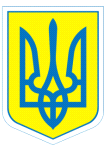                                                          НАКАЗ14.04.2016				     м. Харків			                     № 69Про організацію роботи щодо підготовкизамовлень на виготовленнядокументів про освіту для випускників2015/2016 навчального рокуВідповідно до Порядку замовлення, видачі та обліку документів про освіту державного зразка, затвердженого наказом Міністерства освіти і науки України від 10.12.2004 № 811 «Про затвердження положення про ІВС «ОСВІТА» та порядку замовлення, видачі та обліку документів про освіту державного зразка», зареєстрованого в Міністерстві юстиції України 06.02.2004 за № 2001/8800, з метою своєчасного виготовлення документів про освіту для випускників 2015/2016 навчального року.НАКАЗУЮ:1.Відповідальним за забезпечення випускників випускною документацією вважати заступника директора з виховної роботи Коваленко Г.І.: 1.1.Провести відповідну роботу з педагогічними працівниками, випускниками та їх батьками щодо роз’яснення положень Порядку замовлення, видачі та обліку документів про освіту для середніх навчальних закладів.До 25.04.20162.2.Надати до товариства з обмеженою відповідальністю «Регіональний центр «СТУДСЕРВІС» загальне замовлення закладу відповідно до кількості випускників.До 25.04.20163.Відповідальність за вірогідність наданої інформації залишаю за собою.4.Контроль за виконанням даного наказу залишаю за собою.Заступник директораз навчально-виховної роботи                  Т.А.ДанильченкоЗ наказом ознайомлена                             Г.І.Коваленко